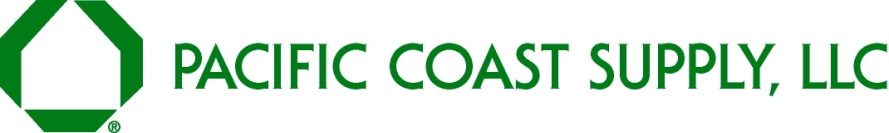 DRIVER TRAINEEPacific Supply is a distributor of building products with over 40 locations throughout the Western United States and has been serving the needs of the construction industry and the communities since 1953.  We are accepting resumes for Material Handlers who want to become licensed Delivery Drivers.Pacific Supply recognizes that employees are their most valuable resource and an integral part of their success.  Their goal is to attract and retain the highest quality candidates.  Pacific Supply encourages the development of their employees and believes it is necessary for the growth and success of the company.  If you are interested in working as a delivery driver but do not have a Class A license, this is a great opportunity for career development.  If you are hired as a material handler and demonstrate a good work ethic and a willingness to learn, there is an opportunity for you to obtain your Class A license within a few months.  Training will be provided, the DMV test will be covered, and the salary increase is significant.Qualifications of the position include the following:Must be able to do heavy lifting.Prior experience in the distribution center and industry is preferred.Clean driving record.Benefits:We offer competitive compensation and a strong benefits package including medical, dental, vision, 401(k), profit sharing, flexible spending accounts, vacation and sick pay, life insurance and wellness programs.  We are an equal opportunity employer and promote a drug free workplace.